ToThe Programme DirectorMission SamriddhiChennai 600130Sub: Application for contractual engagement as Young Fellow for the Action Research 
         Project for Sustainable Development through GPDP (100+ Cluster Development 
         Programme)Madam / Sir,In reference to the advertisement published for contractual engagement of Young Fellows for the Action Research Project for Sustainable Development through GPDP (100+ Cluster Development Programme), I offer myself as a candidate for the post in the state of Assam / Chattisgarh / Maharashtra. I have downloaded, gone through and thoroughly understood the information relating to contractual engagement of Young Fellows for the Action Research Project for Sustainable Development through GPDP published in your website. 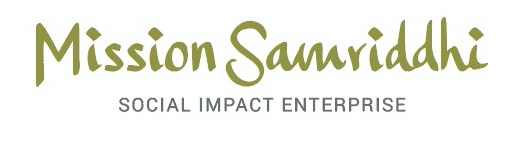 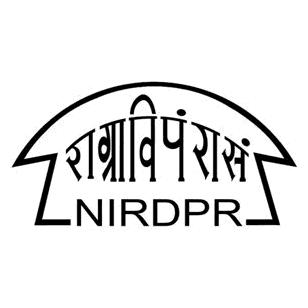 I do hereby certify that I have the academic qualifications, right attitude, aptitude, commitment and competencies required for the jobs to be accomplished on mission mode. All the necessary details are presented in my CV enclosed as Annexure-1. I am agreeable to face a test, interview etc. as you may require.   I do also certify that I will be able to join the post within 15 (fifteen) days from the date of receipt of appointment, if I am given an offer based on my eligibility.Yours faithfully,       …………………………….………….                          (Full name of the candidate)Annexure-1Format for CV for Contractual Engagement of Young Fellow in the Action Research Project for Sustainable Development through GPDP (100+ Cluster Development Programme)  Personal DetailsAcademic Qualifications (starting from Secondary level and onward)	Employment-cum-Work Experience Details, if any (relevant to providing support to Gram Panchayats)Languages known to read / write / speak. Fill the table with a Yes where applicable. State preferred (Assam / Chattisgarh / Maharashtra). Any Other Point Worth a MentionName, Designation, Address, Mobile No., E-mail Address of two RefereesDeclaration : I hereby declare that the foregoing information is correct and complete to the best of my knowledge and belief and nothing has been concealed. ……………………………………….………….(Full Name of the Applicant)Full Name of the Applicant (in Block Letters)Date of Birth Address for CorrespondenceE-mail AddressMobile No.Whether agreeable to undergo thorough training on various issues relating to Panchayats & Rural development, to imbibe the lessons and to provide handholding support to Gram Panchayats on Cluster basis under control and supervision of the reporting authority. (Yes/No)Whether agreeable to remain posted and located in the place of posting which is any Cluster of Gram Panchayats in any remote rural area in any State in India and to undertake regular and extensive travel within the cluster of Gram Panchayats for providing support to Gram Panchayats under the Cluster and whether agreeable to abide by the terms and conditions of the assignment, if appointed. (Yes/No)QualificationUniversity/Board/CollegeSubjects StudiedYear of CompletionPercentage/Marks/CGPAOrganizationDurationIn What CapacityBrief about the Works PerformedS.No.LanguageReadWriteSpeak1English2Hindi3Assamese4Marathi5Others